「110年好優Show學生藝團活動計畫」成果報告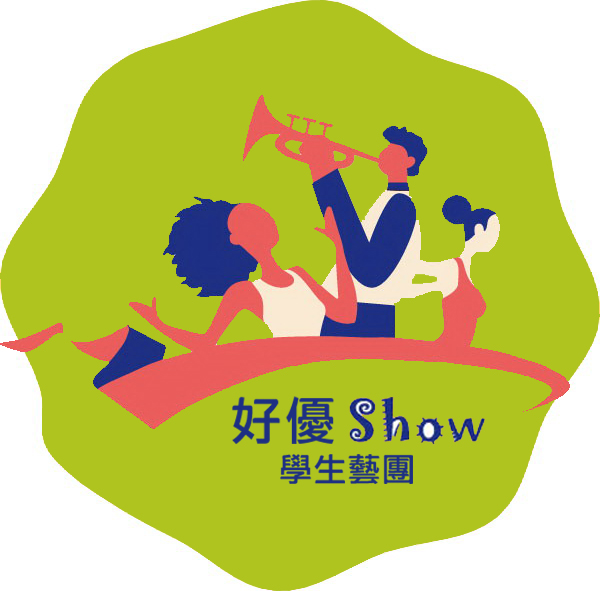 提報學校：○○○○○○○○國民中學國立臺灣藝術教育館110年好優Show學生藝團活動成果報告書活動名稱：                                          活動名稱：                                          活動名稱：                                          活動名稱：                                          活動名稱：                                          □ 類型1-縣(市)內□ 類型2-至外縣市□類型3-偏鄉或離島 □ 類型1-縣(市)內□ 類型2-至外縣市□類型3-偏鄉或離島 □ 類型1-縣(市)內□ 類型2-至外縣市□類型3-偏鄉或離島 演出時間演出地點演出地點演出地點展演單位（組系所院）展演人數展演人數展演人數展演單位（組系所院）觀眾人數觀眾人數觀眾人數核定補助金額（新臺幣元）實際支用金額（新臺幣元）實際支用金額（新臺幣元）實際支用金額（新臺幣元）附件□文宣海報資料　　　　　 □成果錄影光碟□活動照片　　　　　　　 □其他（所有相關資料請一併裝訂整齊於成果報告書內）□文宣海報資料　　　　　 □成果錄影光碟□活動照片　　　　　　　 □其他（所有相關資料請一併裝訂整齊於成果報告書內）□文宣海報資料　　　　　 □成果錄影光碟□活動照片　　　　　　　 □其他（所有相關資料請一併裝訂整齊於成果報告書內）□文宣海報資料　　　　　 □成果錄影光碟□活動照片　　　　　　　 □其他（所有相關資料請一併裝訂整齊於成果報告書內）□文宣海報資料　　　　　 □成果錄影光碟□活動照片　　　　　　　 □其他（所有相關資料請一併裝訂整齊於成果報告書內）□文宣海報資料　　　　　 □成果錄影光碟□活動照片　　　　　　　 □其他（所有相關資料請一併裝訂整齊於成果報告書內）□文宣海報資料　　　　　 □成果錄影光碟□活動照片　　　　　　　 □其他（所有相關資料請一併裝訂整齊於成果報告書內）聯絡資訊負責人：                                         （簽章）負責人：                                         （簽章）負責人：                                         （簽章）負責人：                                         （簽章）負責人：                                         （簽章）負責人：                                         （簽章）負責人：                                         （簽章）聯絡資訊職稱：                  填表人：                 （簽章）職稱：                  填表人：                 （簽章）職稱：                  填表人：                 （簽章）職稱：                  填表人：                 （簽章）職稱：                  填表人：                 （簽章）職稱：                  填表人：                 （簽章）職稱：                  填表人：                 （簽章）聯絡資訊電話：                  手　機：電話：                  手　機：電話：                  手　機：電話：                  手　機：電話：                  手　機：電話：                  手　機：電話：                  手　機：提報單位：填表日期：                                              （機關用印）提報單位：填表日期：                                              （機關用印）提報單位：填表日期：                                              （機關用印）提報單位：填表日期：                                              （機關用印）提報單位：填表日期：                                              （機關用印）提報單位：填表日期：                                              （機關用印）提報單位：填表日期：                                              （機關用印）提報單位：填表日期：                                              （機關用印）活動實施情形活動實施情形活動實施情形活動實施情形活動實施情形活動實施情形活動實施情形活動實施情形本活動進行過程概述：本活動進行過程概述：本活動進行過程概述：本活動進行過程概述：本活動進行過程概述：本活動進行過程概述：本活動進行過程概述：本活動進行過程概述：活動推廣：（若不敷使用，可增加同格式頁數哦！）活動推廣：（若不敷使用，可增加同格式頁數哦！）活動推廣：（若不敷使用，可增加同格式頁數哦！）活動推廣：（若不敷使用，可增加同格式頁數哦！）活動推廣：（若不敷使用，可增加同格式頁數哦！）活動推廣：（若不敷使用，可增加同格式頁數哦！）活動推廣：（若不敷使用，可增加同格式頁數哦！）活動推廣：（若不敷使用，可增加同格式頁數哦！）綜合檢討與改進意見：綜合檢討與改進意見：綜合檢討與改進意見：綜合檢討與改進意見：綜合檢討與改進意見：綜合檢討與改進意見：綜合檢討與改進意見：綜合檢討與改進意見：每場次觀眾預估人數：（若不敷使用，可增加同格式頁數哦！）每場次觀眾預估人數：（若不敷使用，可增加同格式頁數哦！）每場次觀眾預估人數：（若不敷使用，可增加同格式頁數哦！）每場次觀眾預估人數：（若不敷使用，可增加同格式頁數哦！）每場次觀眾預估人數：（若不敷使用，可增加同格式頁數哦！）每場次觀眾預估人數：（若不敷使用，可增加同格式頁數哦！）每場次觀眾預估人數：（若不敷使用，可增加同格式頁數哦！）每場次觀眾預估人數：（若不敷使用，可增加同格式頁數哦！）活動新聞資料集錦活動新聞資料集錦活動新聞資料集錦活動新聞資料集錦活動新聞資料集錦活動新聞資料集錦活動新聞資料集錦活動新聞資料集錦報刊名稱報刊名稱刊登日期刊登日期版別版別版別備註（若不敷使用，可增加同格式頁數哦！）（若不敷使用，可增加同格式頁數哦！）（若不敷使用，可增加同格式頁數哦！）（若不敷使用，可增加同格式頁數哦！）（若不敷使用，可增加同格式頁數哦！）（若不敷使用，可增加同格式頁數哦！）（若不敷使用，可增加同格式頁數哦！）（若不敷使用，可增加同格式頁數哦！）文宣海報資料文宣海報資料文宣海報資料文宣海報資料文宣海報資料文宣海報資料文宣海報資料文宣海報資料（若不敷使用，可增加同格式頁數哦！）（若不敷使用，可增加同格式頁數哦！）（若不敷使用，可增加同格式頁數哦！）（若不敷使用，可增加同格式頁數哦！）（若不敷使用，可增加同格式頁數哦！）（若不敷使用，可增加同格式頁數哦！）（若不敷使用，可增加同格式頁數哦！）（若不敷使用，可增加同格式頁數哦！）活動照片(1)                                 活動照片(1)                                 活動照片(1)                                 活動照片(1)                                 活動照片(1)                                 活動照片(1)                                 活動照片(1)                                 活動照片(1)                                 ◎拍攝地點：　　　　　　　　　　　◎照片內容：◎拍攝地點：　　　　　　　　　　　◎照片內容：◎拍攝地點：　　　　　　　　　　　◎照片內容：◎拍攝地點：　　　　　　　　　　　◎照片內容：◎拍攝地點：　　　　　　　　　　　◎照片內容：◎拍攝地點：　　　　　　　　　　　◎照片內容：◎拍攝地點：　　　　　　　　　　　◎照片內容：◎拍攝地點：　　　　　　　　　　　◎照片內容：◎拍攝地點：　　　　　　　　　　　◎照片內容：◎拍攝地點：　　　　　　　　　　　◎照片內容：◎拍攝地點：　　　　　　　　　　　◎照片內容：◎拍攝地點：　　　　　　　　　　　◎照片內容：◎拍攝地點：　　　　　　　　　　　◎照片內容：◎拍攝地點：　　　　　　　　　　　◎照片內容：◎拍攝地點：　　　　　　　　　　　◎照片內容：◎拍攝地點：　　　　　　　　　　　◎照片內容：活動照片(2)                                 活動照片(2)                                 活動照片(2)                                 活動照片(2)                                 活動照片(2)                                 活動照片(2)                                 活動照片(2)                                 活動照片(2)                                 ◎拍攝地點：　　　　　　　　　　　◎照片內容：◎拍攝地點：　　　　　　　　　　　◎照片內容：◎拍攝地點：　　　　　　　　　　　◎照片內容：◎拍攝地點：　　　　　　　　　　　◎照片內容：◎拍攝地點：　　　　　　　　　　　◎照片內容：◎拍攝地點：　　　　　　　　　　　◎照片內容：◎拍攝地點：　　　　　　　　　　　◎照片內容：◎拍攝地點：　　　　　　　　　　　◎照片內容：◎拍攝地點：　　　　　　　　　　　◎照片內容：◎拍攝地點：　　　　　　　　　　　◎照片內容：◎拍攝地點：　　　　　　　　　　　◎照片內容：◎拍攝地點：　　　　　　　　　　　◎照片內容：◎拍攝地點：　　　　　　　　　　　◎照片內容：◎拍攝地點：　　　　　　　　　　　◎照片內容：◎拍攝地點：　　　　　　　　　　　◎照片內容：◎拍攝地點：　　　　　　　　　　　◎照片內容：活動照片(3)                                 活動照片(3)                                 活動照片(3)                                 活動照片(3)                                 活動照片(3)                                 活動照片(3)                                 活動照片(3)                                 活動照片(3)                                 ◎拍攝地點：　　　　　　　　　　　◎照片內容：◎拍攝地點：　　　　　　　　　　　◎照片內容：◎拍攝地點：　　　　　　　　　　　◎照片內容：◎拍攝地點：　　　　　　　　　　　◎照片內容：◎拍攝地點：　　　　　　　　　　　◎照片內容：◎拍攝地點：　　　　　　　　　　　◎照片內容：◎拍攝地點：　　　　　　　　　　　◎照片內容：◎拍攝地點：　　　　　　　　　　　◎照片內容：（若不敷使用，可增加同格式頁數哦！）（若不敷使用，可增加同格式頁數哦！）（若不敷使用，可增加同格式頁數哦！）（若不敷使用，可增加同格式頁數哦！）（若不敷使用，可增加同格式頁數哦！）（若不敷使用，可增加同格式頁數哦！）（若不敷使用，可增加同格式頁數哦！）（若不敷使用，可增加同格式頁數哦！）◎拍攝地點：　　　　　　　　　　　◎照片內容：◎拍攝地點：　　　　　　　　　　　◎照片內容：◎拍攝地點：　　　　　　　　　　　◎照片內容：◎拍攝地點：　　　　　　　　　　　◎照片內容：◎拍攝地點：　　　　　　　　　　　◎照片內容：◎拍攝地點：　　　　　　　　　　　◎照片內容：◎拍攝地點：　　　　　　　　　　　◎照片內容：◎拍攝地點：　　　　　　　　　　　◎照片內容：影音資料光碟及YouTube連結網址影音資料光碟及YouTube連結網址影音資料光碟及YouTube連結網址影音資料光碟及YouTube連結網址影音資料光碟及YouTube連結網址影音資料光碟及YouTube連結網址影音資料光碟及YouTube連結網址影音資料光碟及YouTube連結網址（請務必裝訂於成果報告書內，光碟標籤請敘明活動名稱、時間及地點，內容需含成果報告書word檔、活動照片資料夾及3~5分鐘精彩片段）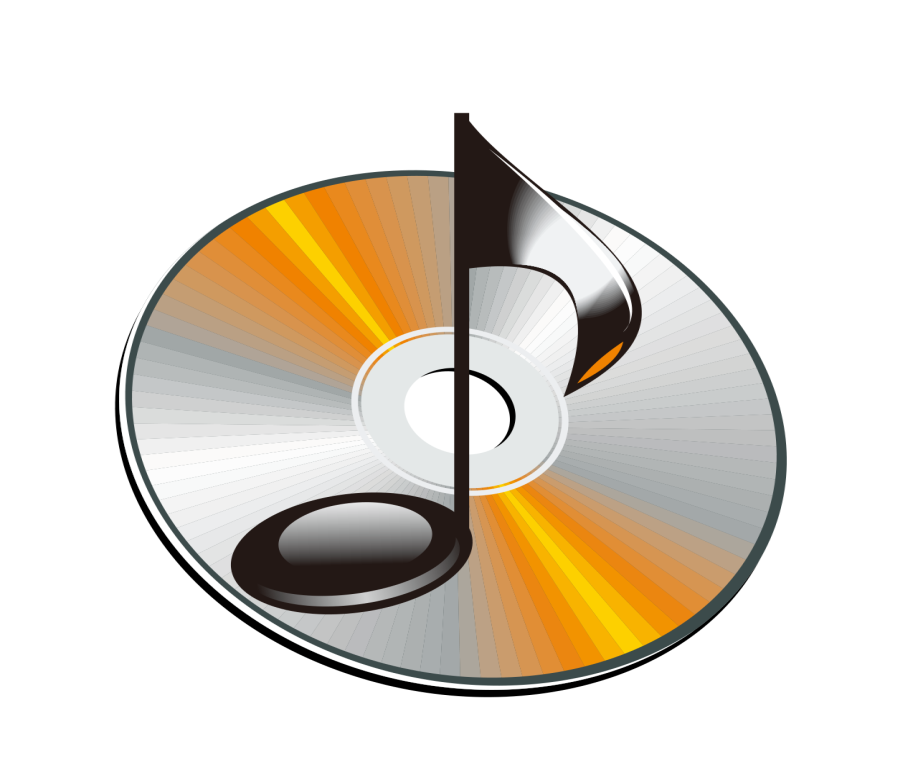 （請務必裝訂於成果報告書內，光碟標籤請敘明活動名稱、時間及地點，內容需含成果報告書word檔、活動照片資料夾及3~5分鐘精彩片段）（請務必裝訂於成果報告書內，光碟標籤請敘明活動名稱、時間及地點，內容需含成果報告書word檔、活動照片資料夾及3~5分鐘精彩片段）（請務必裝訂於成果報告書內，光碟標籤請敘明活動名稱、時間及地點，內容需含成果報告書word檔、活動照片資料夾及3~5分鐘精彩片段）（請務必裝訂於成果報告書內，光碟標籤請敘明活動名稱、時間及地點，內容需含成果報告書word檔、活動照片資料夾及3~5分鐘精彩片段）（請務必裝訂於成果報告書內，光碟標籤請敘明活動名稱、時間及地點，內容需含成果報告書word檔、活動照片資料夾及3~5分鐘精彩片段）（請務必裝訂於成果報告書內，光碟標籤請敘明活動名稱、時間及地點，內容需含成果報告書word檔、活動照片資料夾及3~5分鐘精彩片段）（請務必裝訂於成果報告書內，光碟標籤請敘明活動名稱、時間及地點，內容需含成果報告書word檔、活動照片資料夾及3~5分鐘精彩片段）YouTube 連結網址（必填）（若不敷使用，可增加同格式頁數哦！）YouTube 連結網址（必填）（若不敷使用，可增加同格式頁數哦！）YouTube 連結網址（必填）（若不敷使用，可增加同格式頁數哦！）YouTube 連結網址（必填）（若不敷使用，可增加同格式頁數哦！）YouTube 連結網址（必填）（若不敷使用，可增加同格式頁數哦！）YouTube 連結網址（必填）（若不敷使用，可增加同格式頁數哦！）YouTube 連結網址（必填）（若不敷使用，可增加同格式頁數哦！）YouTube 連結網址（必填）（若不敷使用，可增加同格式頁數哦！）